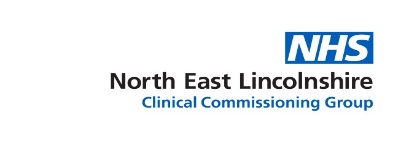 Primary Care Commissioning CommitteeTuesday 6th October 2020 11am to 1pmMicrosoft TeamsAGENDAPART AItem NoItemPaper/VerbalLeadTimeApologiesVerbalMW11:00Declarations of InterestVerbalMW11:05Approval of Previous Minutes/Action NotesVerbalMW11:10Action/Matters Arising TrackerVerbalMW11:15Virtual Decision LogPaperMW11:20Chairman’s ActionsVerbal MW11:25For DecisionPCN Medicines Optimisation Scheme PCCC Terms of Reference – annual reviewPaperPaperJWMW11:30For AssurancePrimary Care Phase 3 ImplicationsPaperSD12:00For Information OnlyAnnual GP Survey Results Primary Medical Services Budget Update GP Provider Development Group action notesPCN Update including workforce plans PaperPaperPaperPaper12:20Any Other BusinessVerbalMW12:25Questions from the publicVerbalMW12:35Date and Time of Next MeetingTuesday 1st December 202011am-1:30pmVerbalMW12:50